DAN - die anderen Nachrichten 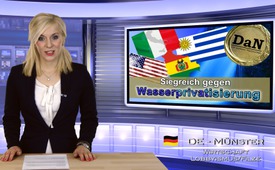 Siegreich gegen Wasserprivatisierung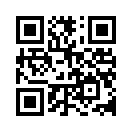 Die Wasserprivatisierung ist oft Vorbedingung seitens des IWF* und der Weltbank, damit ein Staat ein Darlehen erhält. Für die Bürger hat die Privatisierung jedoch meist fatale Folgen: Private Wasserunternehmen vernachlässigen oft die Instandhaltung der Wasserleitungssysteme, schädigen die Umwelt und erhöhen die Wasserpreise um bis zu 700 %...Die Wasserprivatisierung ist oft Vorbedingung seitens des IWF und der Weltbank, damit ein Staat ein Darlehen erhält. Für die Bürger hat die Privatisierung jedoch meist fatale Folgen: Private Wasserunternehmen vernachlässigen oft die Instandhaltung der Wasserleitungssysteme, schädigen die Umwelt und erhöhen die Wasserpreise um bis zu 700 %!
Erfolgreichen Widerstand gegen die Wasserprivatisierung leisteten Bolivien, Uruguay und mehr als 20 Städte in den USA. 2011 stimmten auch 27 Millionen Italiener erfolgreich für die Beibehaltung staatlicher Kontrolle über das Wasser. Mögen noch viele diesen guten Beispielen folgen, denn Wasser ist ein Allgemeingut und gehört dem Volk!von elp./kb.Quellen:http://einarschlereth.blogspot.de/2015/09/die-flut-sinkt-stadte-und-lander.html
http://www.swr.de/odysso/wie-aus-wasser-geld-wird/-/id=1046894/did=15037312/nid=1046894/glelc3/index.html
http://www.staytuned.at/sig/0025/32939.htmlDas könnte Sie auch interessieren:#Privatisierung - www.kla.tv/Privatisierung

#DaN - Die anderen Nachrichten - www.kla.tv/DaNKla.TV – Die anderen Nachrichten ... frei – unabhängig – unzensiert ...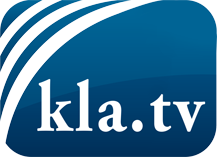 was die Medien nicht verschweigen sollten ...wenig Gehörtes vom Volk, für das Volk ...tägliche News ab 19:45 Uhr auf www.kla.tvDranbleiben lohnt sich!Kostenloses Abonnement mit wöchentlichen News per E-Mail erhalten Sie unter: www.kla.tv/aboSicherheitshinweis:Gegenstimmen werden leider immer weiter zensiert und unterdrückt. Solange wir nicht gemäß den Interessen und Ideologien der Systempresse berichten, müssen wir jederzeit damit rechnen, dass Vorwände gesucht werden, um Kla.TV zu sperren oder zu schaden.Vernetzen Sie sich darum heute noch internetunabhängig!
Klicken Sie hier: www.kla.tv/vernetzungLizenz:    Creative Commons-Lizenz mit Namensnennung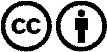 Verbreitung und Wiederaufbereitung ist mit Namensnennung erwünscht! Das Material darf jedoch nicht aus dem Kontext gerissen präsentiert werden. Mit öffentlichen Geldern (GEZ, Serafe, GIS, ...) finanzierte Institutionen ist die Verwendung ohne Rückfrage untersagt. Verstöße können strafrechtlich verfolgt werden.